测评网址：https://www.wjx.cn/jq/33434222.aspx测评二维码：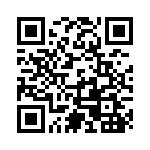 测评时由各学院申请报名同学将此测评网址或二维码发给本班同学开展测评，测评全班同学都要参加，支持率超过70%才有资格报名。测评时注意测评人员要真实填写被测评人的姓名，和所属班级，以免影响测评结果。申请报名同学投票过程中不得出现拉票或者非本班人员投票情况，否则予以撤销申请资格。